В моём городе Камышине по традиции в последние выходные лета состоялся уже 8-й арбузный фестиваль «Зело отменный плод!».  Праздник порадовал  камышан и гостей города насыщенной развлекательной программой. Это и выставка цветов, и парад парусных судов, и огромное разнообразие конкурсов. Одним из них стал конкурс бахчевых пугал «Карнавал сказок», в котором приняли участие коллективы детских садов города.  Вот где было развернуться фантазии и творчеству!  Смотрите  сами.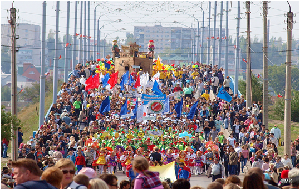 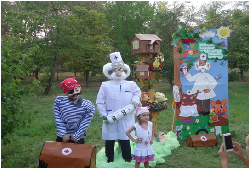 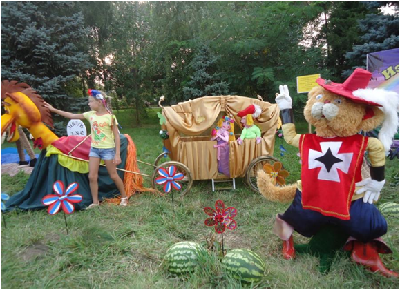 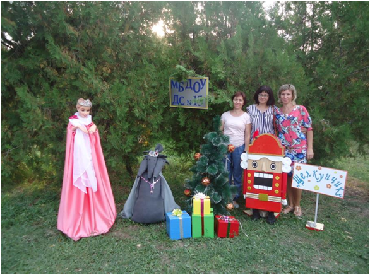 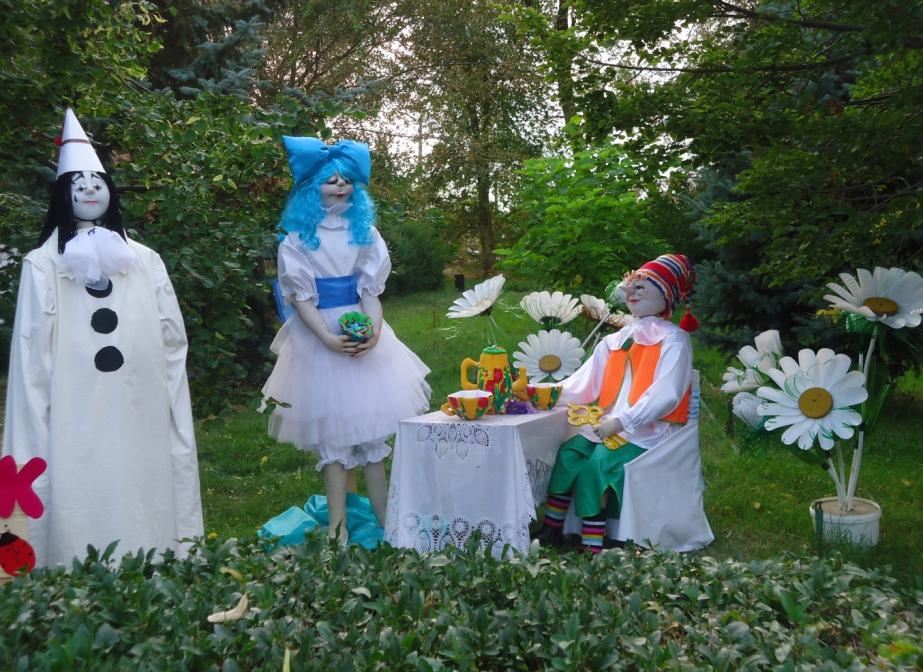 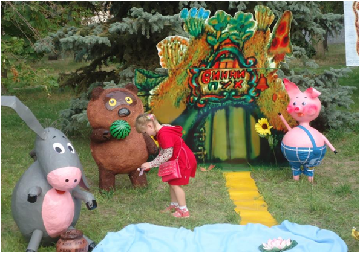 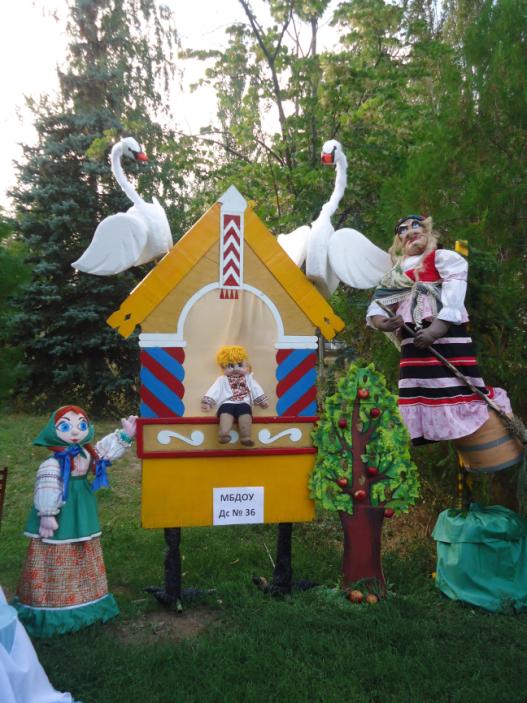 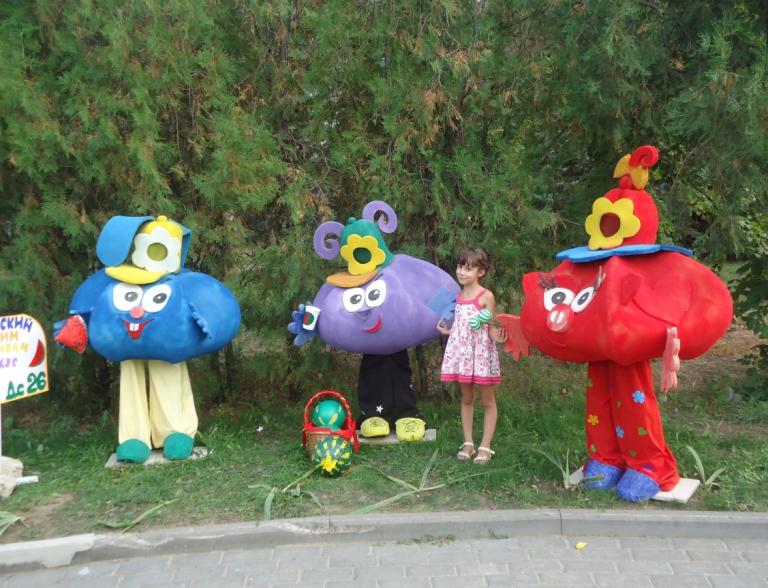 